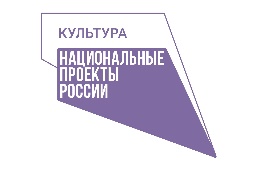 УтверждаюДиректор МАУК «МКДЦ»__________Л.А.Сычук м.р.Сергиевский23.08.2022 г.Виртуальный план «Культурное сердце России»МАУК МКДЦ муниципального района Сергиевскийсентябрь 2022 года№ п/пНаименование мероприятияКраткая аннотация, категория зрителейОрганизация – исполнитель, ответственное лицо, тел. контактаСроки реализацииИнтернет-ресурсы для размещения«Уроки истории»ВикторинаКатегория зрителей 11+Б-Чесноковский СДКСорокодумова Н.Н.8927266746911.09.Страница МАУК МКДЦ                      м.р. Сергиевский;В Контакте:https://vk.com/public163803005«Куликовская битва»ВикторинаКатегория зрителей 10+Б-Чесноковский СДКСорокодумова Н.Н.8927266746915.09.Страница МАУК МКДЦ                         м.р. Сергиевский;В Контакте:https://vk.com/public163803005Дорогим и любимым»Акция к Дню пожилого человекаКатегория зрителей 10+Б-Чесноковский СДКСорокодумова Н.Н.8927266746930.09.Страница МАУК МКДЦ                        м.р. Сергиевский;В Контакте:https://vk.com/public163803005День знанийДень знаний отмечается 1 сентября как государственный праздник с 1984 г. Поздравление с праздникомВозрастная категория 0+Захаркинский СКСлужаева И.Н.892760974101.09.Страница Захаркинского СК ВКонтактеhttps:|//.vk.com/id547876311Официальный сайт https://www.sergcultura.ru/diarysВ память о БесланеДень солидарности в борьбе с терроризмом. Это новая памятная дата в России. Она напрямую связана с трагическими событиями в Беслане 1-3 сентября 2004г.Возрастная категория 0+Захаркинский СКСлужаева И.Н.892760974102.09.Страница Захаркинского СК ВКонтактеhttps:|//.vk.com/id547876311Официальный сайт https://www.sergcultura.ru/diarysСлайд шоу рисунков и фотографийВ преддверии Международного дня пожилого человека в Захаркинском СК пройдет онлайн конкурс рисунков и фотографий любимых бабушек.Возрастная категория 0+Захаркинский СКСлужаева И.Н.8927609741018.09.Страница Захаркинского СК ВКонтактеhttps:|//.vk.com/id547876311Официальный сайт https://www.sergcultura.ru/diarysДень красоты.Поздравление«Красота спасет мир»  - такое крылатое выражение знают все на планете земля. История праздника.Возрастная категория 0+Захаркинский СКСлужаева И.Н.892760974108.09.Страница Захаркинского СК ВКонтактеhttps:|//.vk.com/id547876311Официальный сайт https://www.sergcultura.ru/diarysМузыкальная открыткаВидеозапись концертного номера вокальной группы м. н. а. «Карголей»Возрастная категория 0+Захаркинский СКСлужаева И.Н.8927609741015.09.Страница Захаркинского СК ВКонтактеhttps:|//.vk.com/id547876311Официальный сайт https://www.sergcultura.ru/diarysСлайд-шоу «Прекрасно ты, село моё, в любое время года»Мы живем в замечательном живописном мордовском селе. Из фотографий  жителей села вы можете увидеть достопримечательности нашей местности.Возрастная категория 0+Захаркинский СКСлужаева И.Н.8927609741016.09.Страница Захаркинского СК ВКонтактеhttps:|//.vk.com/id547876311Официальный сайт https://www.sergcultura.ru/diarys«Рождество Пресвятой Богородицы»История праздника, приметы и обычаи.Возрастная категория 0+Захаркинский СКСлужаева И.Н.8927609741021.09.Страница Захаркинского СК ВКонтактеhttps:|//.vk.com/id547876311Официальный сайт https://www.sergcultura.ru/diarys«Моление серпа» (Тарваз озкс)Кому и чему посвящен праздник. Основная тема обряда.Возрастная категория 0+Захаркинский СКСлужаева И.Н.8927609741011.09.Страница Захаркинского СК ВКонтактеhttps:|//.vk.com/id547876311Официальный сайт https://www.sergcultura.ru/diarys«Волшебная страна знаний»МультсалонВсех участников к себе в гости приглашает гостеприимная хозяйка мульсалона. Ребят ждут забавные школьные истории и просмотр мультфильма.Категория зрителей: 0+К- Аделяковский СДКЯтманова С.А.5-51-221.09.Страница МАУК МКДЦ м.р. Сергиевский ВКонтакте: https://vk.com/id169166802;Сообщество «СДК с.Кармало-Аделяково» ВКонтакте:https://vk.com/k_adel«Я рисую мир!»ФоторепортажФото и видеорепортажи с конкурса рисунков на асфальте, посв. Дню солидарности в борьбе с терроризмомКатегория зрителей: 6+К- Аделяковский СДКЯтманова С.А.5-51-223.09.Страница МАУК МКДЦ м.р. Сергиевский ВКонтакте: https://vk.com/id169166802;Сообщество «СДК с.Кармало-Аделяково» ВКонтакте:https://vk.com/k_adel«Радуга дружбы»Литературная гостинаяПрозвучат стихи о дружбе народовКатегория зрителей: 6+К- Аделяковский СДКЯтманова С.А.5-51-2212.09.Страница МАУК МКДЦ м.р. Сергиевский ВКонтакте: https://vk.com/id169166802;Сообщество «СДК с.Кармало-Аделяково» ВКонтакте:https://vk.com/k_adel«Интересные фактыо здоровье человека»ВидеообзорИнтересные и необычные факты о здоровье человекаКатегория зрителей: 6+К- Аделяковский СДКЯтманова С.А.5-51-2216.09.Страница МАУК МКДЦ м.р. Сергиевский ВКонтакте: https://vk.com/id169166802;Сообщество «СДК с.Кармало-Аделяково» ВКонтакте:https://vk.com/k_adel«Мир нужен всем!»ВидеобзорМастер-класс «Голубь мира». Ребята на голубях напишут свои пожелания людям нашей планеты.Категория зрителей: 6+К- Аделяковский СДКЯтманова С.А.5-51-2221.09.Страница МАУК МКДЦ м.р. Сергиевский ВКонтакте: https://vk.com/id169166802;Сообщество «СДК с.Кармало-Аделяково» ВКонтакте:https://vk.com/k_adel«Осенний солнцеворот»Игровая программаРебята узнают историю и необычные факты о дне осеннего равноденствияКатегория зрителей: 6+К- Аделяковский СДКЯтманова С.А.5-51-2223.09.Страница МАУК МКДЦ м.р. Сергиевский ВКонтакте: https://vk.com/id169166802;Сообщество «СДК с.Кармало-Аделяково» ВКонтакте:https://vk.com/k_adel«Ай да, картошка!»Познавательная программаТематические викторины, загадки, игры и конкурсы.Категория зрителей: 6+К- Аделяковский СДКЯтманова С.А.5-51-2225.09.Страница МАУК МКДЦ м.р. Сергиевский ВКонтакте: https://vk.com/id169166802;Сообщество «СДК с.Кармало-Аделяково» ВКонтакте:https://vk.com/k_adel«33 секрета солнечного лета»ФоторепортажФоторепортаж с летних мероприятий     Категория зрителей: 6+К- Аделяковский СДКЯтманова С.А.5-51-2228.09.Страница МАУК МКДЦ м.р. Сергиевский ВКонтакте: https://vk.com/id169166802;Сообщество «СДК с.Кармало-Аделяково» ВКонтакте:https://vk.com/k_adelДень ЗнанийПервый звонок – всенародный праздник, который символизирует начало учебного года. Его отмечают школьники и студенты, учителя, преподаватели высших и средних специальных образовательных учреждений.Предлагаем фестиваль стихов и коротких рассказов о школеКатегория зрителей: 0+РДКМАУК МКДЦм. р. Сергиевский Сычук Л.А.2-13-781.09..Страница МАУК МКДЦ м.р. Сергиевский ВКонтакте: https://vk.com/id169166802День полетов над землейКаждый человек хотя бы раз в жизни испытывал эйфорическое состояние счастья, которое можно сравнить с ощущением невесомости или парения в воздухе. Если же по каким-то причинам полетать раньше не довелось, это можно сделать на вполне законных основаниях 6 сентября, в День полетов над землей.Чтобы приобщиться к празднику, мы проводим мастер- класс по аппликацииhttps://youtu.be/6CEUdKf9ai4Категория зрителей: 6+РДКМАУК МКДЦм. р. Сергиевский Сычук Л.А.2-13-78
6 .09.Страница МАУК МКДЦ м.р. Сергиевский ВКонтакте: https://vk.com/id169166802День разноцветных букетовБукет цветов является обязательным атрибутом для большинства праздников и торжественных мероприятий. Особенно актуально это осенью. Композиции можно составлять не только из цветов. В качестве исходного материала могут выступать декоративные растения, яркие листья, цветная бумага и даже сладости.Представляем мастер-класс изготовления букетовhttps://youtu.be/eyZ3mZ5rPzwКатегория зрителей: 6+РДКМАУК МКДЦм. р. Сергиевский Сычук Л.А.2-13-7810.09.Страница МАУК МКДЦ м.р. Сергиевский ВКонтакте: https://vk.com/id169166802День шарлоток и осенних пироговОсенняя пора сбора урожая – это постоянный праздник фруктов и овощей, когда предложение часто превышает спрос. В это время хозяйки радуют своих домашних всевозможными вкусностями: вареньем, компотами, соленьями и салатами.Среди разнообразных рецептов пирогов, кулебяк, ватрушек, вареников и пельменей отдельное место занимает шарлотка. Это простое в приготовлении и самое непредсказуемое по содержанию (начинка может быть сладкой из яблок, груш, вишен и прочих фруктов, либо соленой – с кислой капустой, грибами) блюдо было позаимствовано из английской кухни.Предлагаем провести обмен рецептами вкусных шарлоток, добавляем в комментарии свои рецепты.Категория зрителей: 15+РДКМАУК МКДЦм. р. Сергиевский Сычук Л.А.2-13-7813.09.Страница МАУК МКДЦ м.р. Сергиевский ВКонтакте: https://vk.com/id169166802День рождения «Смайлика»В XXI веке живое общение постепенно замещается виртуальным. И для того чтобы выразить эмоции, не прибегая к помощи слов, придумали специальные графические изображения – «смайлики».История их возникновения начинается 19 сентября 1982 года. Этому событию предшествовали бурные дискуссии на тему, как же придать электронному посланию эмоциональную окраску. И вот наконец один из профессоров Университета Карнеги-Меллона – Скотт Фалман первым предложил для этой цели использовать комбинацию из трех идущих подряд символов: двоеточие, дефис и скобку. Он отправил «улыбающееся лицо» на электронную доску объявлений, которая для сотрудников являлась основным способом обмена информацией.Предлагаем   поделиться с нами интересными смайликами в комментариях.Категория зрителей: 10+РДКМАУК МКДЦм. р. СергиевскийСычук Л.А.2-13-7819.09.Страница МАУК МКДЦ м.р. Сергиевский ВКонтакте: https://vk.com/id169166802Международный день мираМеждународная организация ООН уже более 50 лет работает катализатором для пробуждения сознательности граждан, чтобы каждый в отдельности смог вплести свою «нитку» в очередную рубашку для малоимущего соседа. Чтобы обратить внимание людей на осложняющуюся обстановку, а также укрепить идею мирного существования внутри отдельных государств и на планете в целом, был провозглашен этот международный праздник.Предлагаем просмотр видео фильмаhttps://youtu.be/Jyi7UztgqaIКатегория зрителей: 6+РДКМАУК МКДЦм. р. СергиевскийСычук Л.А.2-13-7821.09.Страница МАУК МКДЦ м.р. Сергиевский ВКонтакте: https://vk.com/id169166802«10 самых необычных школ в мире» Онлайн – презентация ко Дню знанийЧто мотивирует человека к получению знаний? Может быть необычная школа? Ответ на этот вопрос можно получить, если посмотреть презентацию о разных школах мира.Категория зрителей 6+Светлодольский СДК1.09.Страниц Светлодольский сельский Дом культуры –Победаhttps://vk.com.id451441759Рубрика «Великие правители России»Онлайн-презентация «Иосиф Сталин»Историческая справка об Иосифе Сталине, его вкладе в историю России.Категория зрителей 6+Светлодольский СДК5.09.Страниц Светлодольский сельский Дом культуры –Победаhttps://vk.com.id451441759«Улыбка, господа!»Онлайн-презентацияИнформация о кинокомедиях, известных режиссерах и артистах, исполняющих юмористические роли.Категория зрителей 6+Светлодольский СДК8.09.Страниц Светлодольский сельский Дом культуры –Победаhttps://vk.com.id451441759Рубрика «История одного шедевра»Онлайн-презентация, посвященная картине «Посещение царевной женского монастыря», Василий Иванович СуриковРубрика про известные шедевры, созданные руками человека.Категория зрителей 6+Светлодольский СДК10.09.Страниц Светлодольский сельский Дом культуры –Победаhttps://vk.com.id451441759Рубрика«Что носили в старину?»«Белорусский национальный костюм»История белорусского национального костюмаКатегория зрителей 6+Светлодольский СДК13.09.Страниц Светлодольский сельский Дом культуры –Победаhttps://vk.com.id451441759«Фаберже —гений ювелирного искусства Онлайн-презентация«Поставщик Высочайшего двора» - так называли российский ювелира, главу семейной фирмы и династии мастеров ювелирного искусства - Петера Карла Густавовича Фаберже. Он является создателем знаменитых пасхальных яиц Фаберже. Об этом вы сможете узнать из презентации.Категория зрителей 6+Светлодольский СДК16.09.Страниц Светлодольский сельский Дом культуры –Победаhttps://vk.com.id451441759 УвлеченияПетра IПетр I -  неординарная личность. Об увлечениях российского императора ходит множество легенд. Одни историки убеждены, что он был одержим работой и не мог даже часа просидеть без дела, другие не без оснований утверждают, что один из талантливых представителей царской династии.  За свою яркую жизнь  Петра I освоил множество профессий.Об этом можно узнать из перезентации.Категория зрителей 6+Светлодольский СДК20.09.Страниц Светлодольский сельский Дом культуры –Победаhttps://vk.com.id451441759«Музыка осени»Сборник музыкальных композиций об осени.Категория зрителей 6+Светлодольский СДК23.09.Страниц Светлодольский сельский Дом культуры –Победаhttps://vk.com.id451441759«Осеннее дерево»Мастер класс по бумагопластикеКатегория зрителей 6+Серноводский СДК, Николас Е. В., 31-0-492.09.Страница МАУК МКДЦ м.р. Сергиевский ВКонтакте: https://vk.com/id445756909«Народные промыслы России: кружева»Рубрика «Русская слобода»Категория зрителей 6+Серноводский СДК, Николас Е. В., 31-0-495.09.Страница МАУК МКДЦ м.р. Сергиевский ВКонтакте:https://vk.com/id445756909«Славная страница Российской истории»Информационная страница к 210 летию Бородинского сраженияКатегория зрителей 6+Серноводский СДК, Николас Е. В., 31-0-498.09.Страница МАУК МКДЦ м.р. Сергиевский ВКонтакте:https://vk.com/id445756909«Лучшие песни»Музыкальная минутка от Серноводского СДККатегория зрителей 6+Серноводский СДК, Николас Е. В., 31-0-499.09.Страница МАУК МКДЦ м.р. Сергиевский ВКонтакте:https://vk.com/id445756909«Выдумщик и путешественник»Рубрика для самых маленьких зрителей к 140 летию Бориса ЖитковаКатегория зрителей 6+Серноводский СДК, Николас Е. В., 31-0-4911.09.Страница МАУК МКДЦ м.р. Сергиевский ВКонтакте:https://vk.com/id445756909«Лукошко с грибами»Мастер класс по бумагопластикеКатегория зрителей 6+Серноводский СДК, Николас Е. В., 31-0-4914.09.Страница МАУК МКДЦ м.р. Сергиевский ВКонтакте:https://vk.com/id445756909«Любимые песни»Музыкальная минутка от Серноводского СДККатегория зрителей 6+Серноводский СДК, Николас Е. В., 31-0-4920.09.Страница МАУК МКДЦ м.р. Сергиевский ВКонтакте:https://vk.com/id445756909«Я верю в будущность России»Информационная страница о великих географических открытиях России в эпоху Петра I из рубрики «Эпоха славных дел»Категория зрителей 6+Серноводский СДК, Николас Е. В., 31-0-4922.09.Страница МАУК МКДЦ м.р. Сергиевский ВКонтакте:https://vk.com/id445756909«Дети Zа Мир»Онлайн акция в поддержку российской армииКатегория зрителей 6+Серноводский СДК, Николас Е. В., 31-0-4926.09.Страница МАУК МКДЦ м.р. Сергиевский ВКонтакте:https://vk.com/id445756909«Веселые петушки»Мастер класс по бумагопластикеКатегория зрителей 6+Серноводский СДК, Николас Е. В., 31-0-4927.09.Страница МАУК МКДЦ м.р. Сергиевский ВКонтакте:https://vk.com/id445756909«Школьная открытка» 6+Мастер-класс для детей по созданию           праздничной открытки                                         Категория зрителей 6+Сургутский СДК «Колос»01.09.https//vk.com/club138900323«Беслан. Трагедия навсегда»Видеоклип, в память о жертвах терроризмаКатегория зрителей 12+Сургутский СДК «Колос»03.09.https//vk.com/club138900323«Русская песня – душа народа» Исполнение народных песен АНП «Вереница»Категория зрителей 6+Сургутский СДК «Колос»06.09.https//vk.com/club138900323«Яблочко»Русская народная игра-забава для детейКатегория зрителей 3+Сургутский СДК «Колос»09.09.https//vk.com/club138900323«Казачья песня»Рассказ о традиции казачьей песни, исполнение казачьей песни НАНП «Любава»Категория зрителей 6+Сургутский СДК «Колос»15.09.https//vk.com/club138900323«В песне народной я свой край воспою»Рассказ о Киреевой Н.С., автору-сочинителю песен о п. Сургуте. Исполнение песен ХРП «Россияночка»Категория зрителей 6+Сургутский СДК «Колос»19.09.https//vk.com/club138900323«Затянулась над простором песня русская заунывная…» Рассказ о «протяжной» песне, исполнение песни вокальным ансамблем «Волгари»Категория зрителей 6+Сургутский СДК «Колос»22.09.https//vk.com/club138900323«Славься, Отечество наше свободное»Исполнение государственного Гимна РФ, в поддержку российской армии и правительства РФКатегория зрителей 6+Сургутский СДК «Колос»23.09.https//vk.com/club138900323«Дети Донбасса»Акция в поддержку российской армии и Правительства РФ, акция к дню отказа от насилия и прекращение огняКатегория зрителей 12+Сургутский СДК «Колос»26.09.https//vk.com/club138900323«Удивительные уголки России»6+Видеопрезентация к Международному дню туризмаСургутский СДК «Колос»28.09.https//vk.com/club138900323«Мой первый звонок»Плейлист посвящённый Дню ЗнанийСуходольский ДК «Нефтяник»Хассибулин Ш. З.8-939-751-11-301.09.https://vk.com/public128343958 «Знайка»Викторина, посвященная Дню ЗнанийСуходольский ДК «Нефтяник»Платонова Е. В.8-937-068-76-242.09.https://vk.com/public128343958 «Мы - против террора!»Показ видеозаписи ко Дню солидарности в борьбе с терроризмомСуходольский ДК «Нефтяник»Хассибулин Ш. З.8-939-751-11-303.09.https://vk.com/public128343958«Сражение – на Москве реке»Показ видеозаписи: Бородинское сражение русской армии под командованием М. И. Кутузова с французской армиейСуходольский ДК «Нефтяник»Платонова Е. В.8-937-068-76-247.09.https://vk.com/public128343958 "Овеянный славой Российский флаг"Опрос посвящённый Дню воинской славыСуходольский ДК «Нефтяник»Хассибулин Ш. З.8-939-751-11-309.09.https://vk.com/public128343958  «Лучистое солнце»Мастер класс по тестопластикеСуходольский ДК «Нефтяник»Платонова Е. В.8-937-068-76-2413.09.https://vk.com/public128343958  «Куликовская битва»Показ видеозаписи ко Дню русских полков в Куликовской битвеСуходольский ДК «Нефтяник»Хассибулин Ш. З.8-939-751-11-3015.09.https://vk.com/public128343958 «Наше лето»Показ видеозаписиСуходольский ДК «Нефтяник»Платонова Е. В.8-937-068-76-2420.09.https://vk.com/public128343958 «Чистое море»Видеопоказ посвящённый Всемирному дню моряСуходольский ДК «Нефтяник»Хассибулин Ш. З.8-939-751-11-3022.09.https://vk.com/public128343958 «Чудеса моря»Викторина ко Всемирному дню моряСуходольский ДК «Нефтяник»Платонова Е. В.8-937-068-76-2428.09.https://vk.com/public128343958